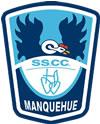 Lista de textos y útiles escolares Primer Ciclo 2022PRE KINDERPRE KINDER:Libro de Inglés: Let's Learn About Level 1 the Ocean - Immersion Student's Book and PIN Code packEste se puede comprar en la página web de la librería inglesa en: https://libreriainglesa.cl donde encontrarán el paso a paso para hacerlo o en la tienda de Vitacura.Los Datos de la librería son: Dirección: Avda. Vitacura N° 5950, Vitacura. Horario de Atención : Lunes a Viernes de 10:00 a 14:00 // 15:00 a 18:00. Teléfono : 222 193 080 Mail : vitacura@libreriainglesa.clPaulina Vergara R.Directora Primer CicloClaudia Parada K.Coordinadora Académica Primer Ciclo 